Hillhead Primary School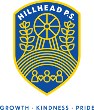  HOMEWORK SET OVER 2 WEEKS, HAND IN THURS 14th DECHillhead Primary School HOMEWORK SET OVER 2 WEEKS, HAND IN THURS 14th DECDate:  4.12.23Class: P4Reading Please ensure reading books are in your child’s bag every day as these are required in class.  Books must be returned in their ply pockets before a new one is given out.  There are handy hints and talking points in the books, feel free to use these to add to your discussion.Where homework is grouped, the children will know which group they are in and what to complete Reading Please ensure reading books are in your child’s bag every day as these are required in class.  Books must be returned in their ply pockets before a new one is given out.  There are handy hints and talking points in the books, feel free to use these to add to your discussion.Where homework is grouped, the children will know which group they are in and what to complete LiteracyWrite your weekend news, remember to include different sentence starters and connectives.Practise set 1 – 3 words, begin to look at set 4.  Which words are trickier?  Why do you think this is?Extension, write a short Christmas story.  Can you read this to someone at home?Play Sumdog GRAMMARNumeracyPractice your 2, 4 and 10 times tables, play Hit the Button on Topmarks to develop speed and accuracy.Sumdog Maths Homework (set over 2 weeks)LiteracyWrite your weekend news, remember to include different sentence starters and connectives.Practise set 1 – 3 words, begin to look at set 4.  Which words are trickier?  Why do you think this is?Extension, write a short Christmas story.  Can you read this to someone at home?Play Sumdog GRAMMARNumeracyPractice your 2, 4 and 10 times tables, play Hit the Button on Topmarks to develop speed and accuracy.Sumdog Maths Homework (set over 2 weeks)Important informationTopic – ChristmasClass novel ‘Kaspar Prince Of Cats’PE – No gym time due to rehearsals, variety of ‘Classroom Moves’ during the week, no gym kit requiredNo toys in class please RAFFLE TICKET REWARDS FOR HOMEWORK!Important informationTopic – ChristmasClass novel ‘Kaspar Prince Of Cats’PE – No gym time due to rehearsals, variety of ‘Classroom Moves’ during the week, no gym kit requiredNo toys in class please RAFFLE TICKET REWARDS FOR HOMEWORK!